	MĚSTO ŽATEC	USNESENÍ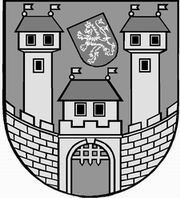 	z 	20	. jednání Rady města Žatce 	konané dne	9.7.2013Usnesení č. 	504 /13	-	525 /13	 504/13	Schválení programu	 505/13	Kontrola usnesení	 506/13	Informace o investičních akcích	 507/13	Rozpočtová změna	 508/13	Rozpočtové změny – investiční akce pro rok 2013	 509/13	Novostavba vodovodu Stroupečská, Žatec	 510/13	Novostavba vodovodu Černovka I. a II., Žatec	 511/13	ZŠ Žatec, Komenského alej 749, okres Louny - žádost o povolení 	dočasného použití finančních prostředků zřizovatele	 512/13	ZŠ Žatec, nám. 28. října 1019, okres Louny - žádost o povolení 	dočasného použití finančních prostředků zřizovatele	 513/13	Rozpočtová změna – MŠ Žatec, U Jezu 2903, okres Louny - převedení 	provozního příspěvku	 514/13	Rozpočtová změna – MŠ Žatec, Fügnerova 2051, okres Louny - převedení 	provozního příspěvku	 515/13	Navýšení kapacity školní družiny	 516/13	JESLE - navýšení kapacity	 517/13	Rozpočtová změna – neinvestiční účelové dotace	 518/13	Rozpočtová změna - účelová neinvestiční dotace	 519/13	Rozpočtová změna – daň z příjmu PO	 520/13	Jmenování ředitelky PO Základní škola Žatec, nám. 28. října 1019, okres 	Louny	 521/13	Vzdání se funkce	 522/13	Protokol o výsledku následné veřejnosprávní kontroly	 523/13	Protokol o výsledku následné veřejnosprávní kontroly	 524/13	Finanční dar společnosti Telefónica Czech Republic, a.s.	 525/13	Letiště Žatec Macerka	 504/13	Schválení programuRada města Žatce projednala a schvaluje program jednání rady města.									 T:  9.7.2013	O:	p.	HAMOUSOVÁ	 505/13	Kontrola usneseníRada města Žatce projednala a bere na vědomí kontrolu usnesení z minulých jednání rady města.									 T:  9.7.2013	O:	p.	VAJDA	 506/13	Informace o investičních akcíchRada města Žatce bere na vědomí informaci o investičních akcích.									 T:  9.7.2013	O:	p.	MOHAUPT	 507/13	Rozpočtová změnaRada města Žatce schvaluje rozpočtovou změnu na uvolnění finančních prostředků z rezervního fondu pro financování akce „Výroba a osazení 8 ks sprchových zástěn v sociálním zařízení objektu šaten a zázemí sportovního areálu Mládí“.Výdaje: 741-6171-5901                     - 176.000,- Kč (RF)Výdaje: 739-3412-6121-org. 742           + 176.000,- Kč.	T:	15.7.2013	O:	p.	SEDLÁKOVÁ	 508/13	Rozpočtové změny – investiční akce pro rok 2013Rada města Žatce schvaluje rozpočtovou změnu - uvolnění finančních prostředků z investičního fondu na financování projektových dokumentací „Změna využití se stavebními úpravami části objektu ZŠ Petra Bezruče č.p. 2000, Žatec na oddělení mateřské školy“ a „Stabilizace svahu na hranici zahrad mezi objekty č.p. 259 a č.p. 260 MŠ“.Výdaje: 741-6171-6901                      - 90.000,- Kč (IF)Výdaje: 714-3113-6121 org. 5500           + 90.000,- KčVýdaje: 741-6171-6901                       - 42.000,- Kč (IF)Výdaje: 739-3745-5166 org. 748             + 42.000,- Kč.	T:	15.7.2013	O:	p.	SEDLÁKOVÁ	 509/13	Novostavba vodovodu Stroupečská, ŽatecRada města Žatce v souladu se Zásadami a postupy pro zadávání veřejných zakázek města Žatce a dle předložené výzvy schvaluje vypsání výběrového řízení na zhotovitele stavby „Novostavba vodovodu Stroupečská, Žatec“. Rada města Žatce schvaluje okruh kvalifikovaných zájemců, kterým bude výzva zaslána.	T:	20.7.2013	O:	p.	MOHAUPT	 510/13	Novostavba vodovodu Černovka I. a II., ŽatecRada města Žatce v souladu se Zásadami a postupy pro zadávání veřejných zakázek města Žatce a dle předložené výzvy schvaluje vypsání výběrového řízení na zhotovitele stavby „Novostavba vodovodu „Černovka I. a II., Žatec“. Rada města Žatce schvaluje okruh kvalifikovaných zájemců, kterým bude výzva zaslána.	T:	20.7.2013	O:	p.	MOHAUPT	 511/13	ZŠ Žatec, Komenského alej 749, okres Louny - žádost o povolení 	dočasného použití finančních prostředků zřizovateleRada města Žatce projednala žádost ředitele Základní školy Žatec, Komenského alej 749, okres Louny a bere na vědomí dočasné použití finančních prostředků zřizovatele po celou dobu projektu „Výuka matematiky pomocí aplikací z reálného života aneb matematika není věda“.	T:	15.7.2013	O:	p.	SEDLÁKOVÁ	 512/13	ZŠ Žatec, nám. 28. října 1019, okres Louny - žádost o povolení 	dočasného použití finančních prostředků zřizovateleRada města Žatce projednala žádost ředitelky Základní školy Žatec, nám. 28. října 1019, okres Louny a bere na vědomí dočasné použití finančních prostředků zřizovatele v rámci projektu „Výuka matematiky pomocí aplikací z reálného života aneb matematika není věda“, a to ve výši 298.264,- Kč.	T:	12.7.2013	O:	p.	SEDLÁKOVÁ	 513/13	Rozpočtová změna – MŠ Žatec, U Jezu 2903, okres Louny - převedení 	provozního příspěvkuRada města Žatce schvaluje rozpočtovou změnu ve výši 189.000,- Kč, a to převedení provozního příspěvku Mateřské školy Žatec, Podměstí 2224, okres Louny na Mateřskou školu Žatec, U Jezu 2903, okres Louny, a to z důvodu sloučení těchto příspěvkových organizací od 01.08.2013:Výdaje: 714-3111-5331-org. 536        - 189.000,- Kč (snížení provozního příspěvku)Výdaje: 714-3111-5331-org. 537       + 189.000,- Kč (navýšení provozního příspěvku).Rada města Žatce schvaluje příspěvkové organizaci Mateřské škole Žatec, U Jezu 2903, okres Louny změnu závazných ukazatelů od 01.08.2013:a) příspěvek na provoz: 659.000,- KčOstatní ukazatele zůstávají beze změny.	T:	26.7.2013	O:	p.	SEDLÁKOVÁ	 514/13	Rozpočtová změna – MŠ Žatec, Fügnerova 2051, okres Louny - převedení	 provozního příspěvkuRada města Žatce schvaluje rozpočtovou změnu ve výši 70.000,- Kč, a to převedení provozního příspěvku Mateřské školy Žatec, Fügnerova 260, okres Louny na Mateřskou školu Žatec, Fügnerova 2051, okres Louny, a to z důvodu sloučení těchto příspěvkových organizací od 01.08.2013:Výdaje: 714-3111-5331-org. 534        - 70.000,- Kč (snížení provozního příspěvku)Výdaje: 714-3111-5331-org. 531       + 70.000,- Kč (navýšení provozního příspěvku).Rada města Žatce schvaluje příspěvkové organizaci Mateřské škole Žatec, Fügnerova 2051, okres Louny změnu závazných ukazatelů od 01.08.2013:a) příspěvek na provoz: 314.000,- KčOstatní ukazatele zůstávají beze změny.	T:	26.7.2013	O:	p.	SEDLÁKOVÁ	 515/13	Navýšení kapacity školní družinyRada města Žatce projednala žádost ředitelky Základní školy Žatec, nám. 28. října 1019, okres Louny o navýšení kapacity počtu žáků ve školní družině a souhlasí s navýšením kapacity ze 45 na 60 žáků od 01.09.2013.	T:	12.7.2013	O:	p.	SEDLÁKOVÁ	 516/13	JESLE - navýšení kapacityRada města Žatce projednala žádost vedoucí organizační složky JESLE, Bratří Čapků 2775, Žatec o navýšení kapacity počtu dětí a souhlasí s navýšením kapacity z 20 na 25 dětí od 01.09.2013.									 T:  12.7.2013	O:	p.	SEDLÁKOVÁ	 517/13	Rozpočtová změna – neinvestiční účelové dotaceRada města Žatce schvaluje rozpočtovou změnu v celkové výši 77.000,00 Kč, a to zapojení účelových neinvestičních dotací do rozpočtu města.Účelový znak 29 008 – neinvestiční účelové dotace ze státního rozpočtu určené na úhradu nákladů na činnost odborného lesního hospodáře za 4. čtvrtletí roku 2012 ve výši 39.048,00 Kč a za 1. čtvrtletí roku 2013 ve výši 38.211,00 Kč.	T:	15.7.2013	O:	p.	SEDLÁKOVÁ	 518/13	Rozpočtová změna - účelová neinvestiční dotaceRada Města Žatce schvaluje rozpočtovou změnu ve výši 20.000,- Kč, a to zapojení účelové dotace do rozpočtu města.Účelová neinvestiční dotace Krajského úřadu Ústeckého kraje, poskytnutá v rámci dotačního programu „Prevence rizikového chování v Ústeckém kraji v roce 2013“ k realizaci projektu „Prevence aktivně“ určená pro Základní školu praktickou, speciální a logopedickou, Žatec, Dvořákova 24, okres Louny ve výši 20.000,- Kč.	T:	15.7.2013	O:	p.	SEDLÁKOVÁ	 519/13	Rozpočtová změna – daň z příjmu PORada města Žatce projednala a předkládá Zastupitelstvu města Žatce ke schválení rozpočtovou změnu ve výši 2.329.000,- Kč na snížení rozpočtu daně z příjmů právnických osob hrazené obcí.Příjmy: 1122                               -  2.329.000,- Kč příjem daněVýdaje: 719-6399-5362 org. 270            -  2.329.000,- Kč zaplacení daně.	T:	5.9.2013	O:	p.	SEDLÁKOVÁ	 520/13	Jmenování ředitelky PO Základní škola Žatec, nám. 28. října 1019, 	okres LounyRada města Žatce na základě konkursního řízení a v souladu s ustanovením § 166, odst. 2 zákona č. 561/2004 Sb., o předškolním, základním, středním, vyšším odborném a jiném vzdělávání (školský zákon) a v souladu s § 102, odst. 2, písm. b) zákona č. 128/2000 Sb., o obcích, v platném znění, jmenuje na vedoucí pracovní místo ředitelky příspěvkové organizace Základní škola Žatec, nám. 28. října 1019, okres Louny s účinností od 01.08.2013 Mgr. Janu Hassmanovou bez zkušební lhůty.	T:	31.7.2013	O:	p.	ŠMERÁKOVÁ	 521/13	Vzdání se funkceRada města Žatce bere na vědomí vzdání se Bc. Pavla Mohaupta, DiS. výkonu funkce vedoucího odboru rozvoje a majetku města Městského úřadu Žatec a to k datu 31.07.2013.Rada města Žatce pověřuje od 01.08.2013 výkonem všech práv a povinností vyplývajících z výkonu funkce vedoucího odboru rozvoje a majetku města Městského úřadu Žatec Bc. Tomáše Trávníčka a to do doby, než bude tato funkce obsazena novým vedoucím úředníkem.	T:	9.7.2013	O:	p.	VAJDA	 522/13	Protokol o výsledku následné veřejnosprávní kontrolyRada města Žatce bere na vědomí protokol o výsledku veřejnosprávní kontroly hospodaření s veřejnými prostředky u příspěvkové organizace Mateřská škola Žatec, Bratří Čapků 2775, okres Louny.	T:	9.7.2013	O:	p.	SEDLÁKOVÁ	 523/13	Protokol o výsledku následné veřejnosprávní kontrolyRada města Žatce bere na vědomí protokol o výsledku veřejnosprávní kontroly hospodaření s veřejnými prostředky u příspěvkové organizace Mateřská škola Žatec, Studentská 1230, okres Louny.									 T:  9.7.2013	O:	p.	SEDLÁKOVÁ	 524/13	Finanční dar společnosti Telefónica Czech Republic, a.s.Rada města Žatce projednala a schvaluje přijetí finančního daru ve výši 25.000,-- Kč od společnosti Telefónica Czech Republic, a.s., který je určen na pořádání 56. ročníku slavností chmele „Žatecká dočesná 2013“, schvaluje znění darovací smlouvy a ukládá starostce města darovací smlouvu uzavřít.Rada města Žatce dále schvaluje rozpočtovou změnu takto:Příjmy: 719-6171-2321            + 25.000,- Kč přijaté neinvestiční daryVýdaje: 719-6171-5175           + 25.000,- Kč.	T:	31.7.2013	O:	p.	ŠMERÁKOVÁ	 525/13	Letiště Žatec MacerkaRada města Žatce projednala a revokuje své usnesení číslo 379/13 ze dne 28.05.2013 a dále:Rada města Žatce schvaluje nájem pozemků ostatní plochy p.p.č. 6322/2 o výměře 144054 m2, ostatní plochy p.p.č. 6320/2 o výměře 69889 m2 v k.ú. Žatec, ostatní plochy p.p.č. 538/2 o výměře 54900 m2, ostatní plochy p.p.č. 538/7 o výměře 12225 m2 v k.ú. Libočany a  ostatní plochy p.p.č. 454/2 o výměře 3641 m2 v k.ú. Čeradice (letištní pásy) společnosti CHEROKEE TRADE COMPANY LIMITED Czech Republic branch, organizační složka, Praha za podmínek, že nájemní smlouva bude schválena Radou města Žatce.Rada města Žatce schvaluje podání žádosti na Ministerstvo dopravy ČR o dočasné povolení užívání plochy pro sportovní létající zařízení na vnitrostátním neveřejném letišti Žatec – Macerka do znovuotevření vnitrostátního neveřejného letiště.Rada města Žatce projednala a ukládá odboru rozvoje a majetku města v případě kladného vyřízení žádosti o povolení užívání plochy pro sportovní létající zařízení zveřejnit po dobu 15 dnů záměr města pronajmout pozemky ostatní plochy p.p.č. 6322/2 o výměře 144054 m2, ostatní plochy p.p.č. 6320/2 o výměře 69889 m2 v k.ú. Žatec,  ostatní plochy p.p.č. 538/2 o výměře 54900 m2, ostatní plochy p.p.č. 538/7 o výměře 12225 m2 v k.ú. Libočany a  ostatní plochy p.p.č. 454/2 o výměře 3641 m2 v k.ú. Čeradice (letištní pásy) za účelem provozování plochy pro sportovní a létající zařízení a to do doby podepsání nájemní smlouvy s provozovatelem vnitrostátního neveřejného letiště.									 T:  20.8.2013	O:	p.	MOHAUPT	 Místostarosta	Starostka	 Ing. Jan Novotný, DiS. v.r.	Mgr. Zdeňka Hamousová v.r.Za správnost vyhotovení: Pavlína KloučkováUpravená verze dokumentu z důvodu dodržení přiměřenosti rozsahu zveřejňovaných osobních údajů podle zákona č. 101/2000 Sb., o ochraně osobních údajů v platném znění.hlasůHamousováNovotnýHladkýHlávkováHolodňákKoptaŠtrosspro4//omluven/omluven/omluvenproti-zdržel se-hlasůHamousováNovotnýHladkýHlávkováHolodňákKoptaŠtrosspro4//omluven/omluven/omluvenproti-zdržel se-hlasůHamousováNovotnýHladkýHlávkováHolodňákKoptaŠtrosspro4//omluven/omluven/omluvenproti-zdržel se-hlasůHamousováNovotnýHladkýHlávkováHolodňákKoptaŠtrosspro4//omluven/omluven/omluvenproti-zdržel se-hlasůHamousováNovotnýHladkýHlávkováHolodňákKoptaŠtrosspro4//omluven/omluven/omluvenproti-zdržel se-hlasůHamousováNovotnýHladkýHlávkováHolodňákKoptaŠtrosspro4//omluven/omluven/omluvenproti-zdržel se-hlasůHamousováNovotnýHladkýHlávkováHolodňákKoptaŠtrosspro4//omluven/omluven/omluvenproti-zdržel se-hlasůHamousováNovotnýHladkýHlávkováHolodňákKoptaŠtrosspro4//omluven/omluven/omluvenproti-zdržel se-hlasůHamousováNovotnýHladkýHlávkováHolodňákKoptaŠtrosspro4//omluven/omluven/omluvenproti-zdržel se-hlasůHamousováNovotnýHladkýHlávkováHolodňákKoptaŠtrosspro4//omluven/omluven/omluvenproti-zdržel se-hlasůHamousováNovotnýHladkýHlávkováHolodňákKoptaŠtrosspro4//omluven/omluven/omluvenproti-zdržel se-hlasůHamousováNovotnýHladkýHlávkováHolodňákKoptaŠtrosspro4//omluven/omluven/omluvenproti-zdržel se-hlasůHamousováNovotnýHladkýHlávkováHolodňákKoptaŠtrosspro4//omluven/omluven/omluvenproti-zdržel se-hlasůHamousováNovotnýHladkýHlávkováHolodňákKoptaŠtrosspro4//omluven/omluven/omluvenproti-zdržel se-hlasůHamousováNovotnýHladkýHlávkováHolodňákKoptaŠtrosspro4//omluven/omluven/omluvenproti-zdržel se-hlasůHamousováNovotnýHladkýHlávkováHolodňákKoptaŠtrosspro4//omluven/omluven/omluvenproti-zdržel se-hlasůHamousováNovotnýHladkýHlávkováHolodňákKoptaŠtrosspro4//omluven/omluven/omluvenproti-zdržel se-hlasůHamousováNovotnýHladkýHlávkováHolodňákKoptaŠtrosspro4//omluven/omluven/omluvenproti-zdržel se-hlasůHamousováNovotnýHladkýHlávkováHolodňákKoptaŠtrosspro4//omluven/omluven/omluvenproti-zdržel se-hlasůHamousováNovotnýHladkýHlávkováHolodňákKoptaŠtrosspro4//omluven/omluven/omluvenproti-zdržel se-hlasůHamousováNovotnýHladkýHlávkováHolodňákKoptaŠtrosspro4//omluven/omluven/omluvenproti-zdržel se-hlasůHamousováNovotnýHladkýHlávkováHolodňákKoptaŠtrosspro4//omluven/omluven/omluvenproti-zdržel se-